1.1. Описание услуги1.1. Описание услуги1.1. Описание услуги1.1. Описание услуги1.1. Описание услуги1.1. Описание услуги1.1. Описание услуги1.1. Описание услугиЦель оказания услуги: предоставление программной платформы, обеспечивающей функционирование прикладного программного обеспечения, предоставляющего информационные услуги конечному пользователю.Услуга предусматривает выполнение организационно-технических мероприятий, направленных на обеспечение  функционирования физических и виртуальных серверов, работающих  под управлением  операционных систем семейства Linux/Unix, входящего в их состав системного программного обеспечения, систем виртуализации, а также программного обеспечения сторонних производителей, реализующих функционал высокой доступности, высокой производительности и балансировки нагрузки.Цель оказания услуги: предоставление программной платформы, обеспечивающей функционирование прикладного программного обеспечения, предоставляющего информационные услуги конечному пользователю.Услуга предусматривает выполнение организационно-технических мероприятий, направленных на обеспечение  функционирования физических и виртуальных серверов, работающих  под управлением  операционных систем семейства Linux/Unix, входящего в их состав системного программного обеспечения, систем виртуализации, а также программного обеспечения сторонних производителей, реализующих функционал высокой доступности, высокой производительности и балансировки нагрузки.Цель оказания услуги: предоставление программной платформы, обеспечивающей функционирование прикладного программного обеспечения, предоставляющего информационные услуги конечному пользователю.Услуга предусматривает выполнение организационно-технических мероприятий, направленных на обеспечение  функционирования физических и виртуальных серверов, работающих  под управлением  операционных систем семейства Linux/Unix, входящего в их состав системного программного обеспечения, систем виртуализации, а также программного обеспечения сторонних производителей, реализующих функционал высокой доступности, высокой производительности и балансировки нагрузки.Цель оказания услуги: предоставление программной платформы, обеспечивающей функционирование прикладного программного обеспечения, предоставляющего информационные услуги конечному пользователю.Услуга предусматривает выполнение организационно-технических мероприятий, направленных на обеспечение  функционирования физических и виртуальных серверов, работающих  под управлением  операционных систем семейства Linux/Unix, входящего в их состав системного программного обеспечения, систем виртуализации, а также программного обеспечения сторонних производителей, реализующих функционал высокой доступности, высокой производительности и балансировки нагрузки.Цель оказания услуги: предоставление программной платформы, обеспечивающей функционирование прикладного программного обеспечения, предоставляющего информационные услуги конечному пользователю.Услуга предусматривает выполнение организационно-технических мероприятий, направленных на обеспечение  функционирования физических и виртуальных серверов, работающих  под управлением  операционных систем семейства Linux/Unix, входящего в их состав системного программного обеспечения, систем виртуализации, а также программного обеспечения сторонних производителей, реализующих функционал высокой доступности, высокой производительности и балансировки нагрузки.Цель оказания услуги: предоставление программной платформы, обеспечивающей функционирование прикладного программного обеспечения, предоставляющего информационные услуги конечному пользователю.Услуга предусматривает выполнение организационно-технических мероприятий, направленных на обеспечение  функционирования физических и виртуальных серверов, работающих  под управлением  операционных систем семейства Linux/Unix, входящего в их состав системного программного обеспечения, систем виртуализации, а также программного обеспечения сторонних производителей, реализующих функционал высокой доступности, высокой производительности и балансировки нагрузки.Цель оказания услуги: предоставление программной платформы, обеспечивающей функционирование прикладного программного обеспечения, предоставляющего информационные услуги конечному пользователю.Услуга предусматривает выполнение организационно-технических мероприятий, направленных на обеспечение  функционирования физических и виртуальных серверов, работающих  под управлением  операционных систем семейства Linux/Unix, входящего в их состав системного программного обеспечения, систем виртуализации, а также программного обеспечения сторонних производителей, реализующих функционал высокой доступности, высокой производительности и балансировки нагрузки.Цель оказания услуги: предоставление программной платформы, обеспечивающей функционирование прикладного программного обеспечения, предоставляющего информационные услуги конечному пользователю.Услуга предусматривает выполнение организационно-технических мероприятий, направленных на обеспечение  функционирования физических и виртуальных серверов, работающих  под управлением  операционных систем семейства Linux/Unix, входящего в их состав системного программного обеспечения, систем виртуализации, а также программного обеспечения сторонних производителей, реализующих функционал высокой доступности, высокой производительности и балансировки нагрузки.1.2. Способ подключения к ИТ-системе (если необходимо и в зависимости от технической возможности организации)1.2. Способ подключения к ИТ-системе (если необходимо и в зависимости от технической возможности организации)1.2. Способ подключения к ИТ-системе (если необходимо и в зависимости от технической возможности организации)1.2. Способ подключения к ИТ-системе (если необходимо и в зависимости от технической возможности организации)1.2. Способ подключения к ИТ-системе (если необходимо и в зависимости от технической возможности организации)1.2. Способ подключения к ИТ-системе (если необходимо и в зависимости от технической возможности организации)1.2. Способ подключения к ИТ-системе (если необходимо и в зависимости от технической возможности организации)1.2. Способ подключения к ИТ-системе (если необходимо и в зависимости от технической возможности организации)Ярлык на Портале терминальных приложенийПрямая ссылка на Web-ресурс из КСПДПрямая ссылка на Web-ресурс из интернета (требуется СКЗИ на АРМ / не требуется)«Толстый клиент» на АРМ пользователя (СКЗИ на АРМ не требуется)Другой способ: «толстый клиент» на технологическом сервере управления (СКЗИ на сервере не требуется), прямая ссылка на WEB-ресурс с технологического сервера управления  Ярлык на Портале терминальных приложенийПрямая ссылка на Web-ресурс из КСПДПрямая ссылка на Web-ресурс из интернета (требуется СКЗИ на АРМ / не требуется)«Толстый клиент» на АРМ пользователя (СКЗИ на АРМ не требуется)Другой способ: «толстый клиент» на технологическом сервере управления (СКЗИ на сервере не требуется), прямая ссылка на WEB-ресурс с технологического сервера управления  Ярлык на Портале терминальных приложенийПрямая ссылка на Web-ресурс из КСПДПрямая ссылка на Web-ресурс из интернета (требуется СКЗИ на АРМ / не требуется)«Толстый клиент» на АРМ пользователя (СКЗИ на АРМ не требуется)Другой способ: «толстый клиент» на технологическом сервере управления (СКЗИ на сервере не требуется), прямая ссылка на WEB-ресурс с технологического сервера управления  Ярлык на Портале терминальных приложенийПрямая ссылка на Web-ресурс из КСПДПрямая ссылка на Web-ресурс из интернета (требуется СКЗИ на АРМ / не требуется)«Толстый клиент» на АРМ пользователя (СКЗИ на АРМ не требуется)Другой способ: «толстый клиент» на технологическом сервере управления (СКЗИ на сервере не требуется), прямая ссылка на WEB-ресурс с технологического сервера управления  Ярлык на Портале терминальных приложенийПрямая ссылка на Web-ресурс из КСПДПрямая ссылка на Web-ресурс из интернета (требуется СКЗИ на АРМ / не требуется)«Толстый клиент» на АРМ пользователя (СКЗИ на АРМ не требуется)Другой способ: «толстый клиент» на технологическом сервере управления (СКЗИ на сервере не требуется), прямая ссылка на WEB-ресурс с технологического сервера управления  Ярлык на Портале терминальных приложенийПрямая ссылка на Web-ресурс из КСПДПрямая ссылка на Web-ресурс из интернета (требуется СКЗИ на АРМ / не требуется)«Толстый клиент» на АРМ пользователя (СКЗИ на АРМ не требуется)Другой способ: «толстый клиент» на технологическом сервере управления (СКЗИ на сервере не требуется), прямая ссылка на WEB-ресурс с технологического сервера управления  Ярлык на Портале терминальных приложенийПрямая ссылка на Web-ресурс из КСПДПрямая ссылка на Web-ресурс из интернета (требуется СКЗИ на АРМ / не требуется)«Толстый клиент» на АРМ пользователя (СКЗИ на АРМ не требуется)Другой способ: «толстый клиент» на технологическом сервере управления (СКЗИ на сервере не требуется), прямая ссылка на WEB-ресурс с технологического сервера управления  Ярлык на Портале терминальных приложенийПрямая ссылка на Web-ресурс из КСПДПрямая ссылка на Web-ресурс из интернета (требуется СКЗИ на АРМ / не требуется)«Толстый клиент» на АРМ пользователя (СКЗИ на АРМ не требуется)Другой способ: «толстый клиент» на технологическом сервере управления (СКЗИ на сервере не требуется), прямая ссылка на WEB-ресурс с технологического сервера управления  1.3. Группа корпоративных бизнес-процессов / сценариев, поддерживаемых в рамках услуги   1.3. Группа корпоративных бизнес-процессов / сценариев, поддерживаемых в рамках услуги   1.3. Группа корпоративных бизнес-процессов / сценариев, поддерживаемых в рамках услуги   1.3. Группа корпоративных бизнес-процессов / сценариев, поддерживаемых в рамках услуги   1.3. Группа корпоративных бизнес-процессов / сценариев, поддерживаемых в рамках услуги   1.3. Группа корпоративных бизнес-процессов / сценариев, поддерживаемых в рамках услуги   1.3. Группа корпоративных бизнес-процессов / сценариев, поддерживаемых в рамках услуги   1.3. Группа корпоративных бизнес-процессов / сценариев, поддерживаемых в рамках услуги   Для данной услуги не применяетсяДля данной услуги не применяетсяДля данной услуги не применяетсяДля данной услуги не применяетсяДля данной услуги не применяетсяДля данной услуги не применяетсяДля данной услуги не применяетсяДля данной услуги не применяется1.4. Интеграция с корпоративными ИТ-системами1.4. Интеграция с корпоративными ИТ-системами1.4. Интеграция с корпоративными ИТ-системами1.4. Интеграция с корпоративными ИТ-системами1.4. Интеграция с корпоративными ИТ-системами1.4. Интеграция с корпоративными ИТ-системами1.4. Интеграция с корпоративными ИТ-системами1.4. Интеграция с корпоративными ИТ-системамиИТ-системаГруппа процессовГруппа процессовГруппа процессовГруппа процессовГруппа процессовГруппа процессовДля данной услуги не применяетсяДля данной услуги не применяетсяДля данной услуги не применяетсяДля данной услуги не применяетсяДля данной услуги не применяетсяДля данной услуги не применяется1.5. Интеграция с внешними ИТ-системами1.5. Интеграция с внешними ИТ-системами1.5. Интеграция с внешними ИТ-системами1.5. Интеграция с внешними ИТ-системами1.5. Интеграция с внешними ИТ-системами1.5. Интеграция с внешними ИТ-системами1.5. Интеграция с внешними ИТ-системами1.5. Интеграция с внешними ИТ-системамиИТ-системаГруппа процессовГруппа процессовГруппа процессовГруппа процессовГруппа процессовГруппа процессовСайты и порталы разработчиков программного обеспеченияДоступ к сайтам и порталам контроля лицензий и подписок на техническую поддержку.Доступ к сайтам и порталам приема и обработки заявок на техническую поддержку.Доступ к хранилищам системного и прикладного программного обеспечения, а также обновлениям и исправлениям.Доступ к сайтам и порталам технической документации и базам знаний.Доступ к сайтам и порталам контроля лицензий и подписок на техническую поддержку.Доступ к сайтам и порталам приема и обработки заявок на техническую поддержку.Доступ к хранилищам системного и прикладного программного обеспечения, а также обновлениям и исправлениям.Доступ к сайтам и порталам технической документации и базам знаний.Доступ к сайтам и порталам контроля лицензий и подписок на техническую поддержку.Доступ к сайтам и порталам приема и обработки заявок на техническую поддержку.Доступ к хранилищам системного и прикладного программного обеспечения, а также обновлениям и исправлениям.Доступ к сайтам и порталам технической документации и базам знаний.Доступ к сайтам и порталам контроля лицензий и подписок на техническую поддержку.Доступ к сайтам и порталам приема и обработки заявок на техническую поддержку.Доступ к хранилищам системного и прикладного программного обеспечения, а также обновлениям и исправлениям.Доступ к сайтам и порталам технической документации и базам знаний.Доступ к сайтам и порталам контроля лицензий и подписок на техническую поддержку.Доступ к сайтам и порталам приема и обработки заявок на техническую поддержку.Доступ к хранилищам системного и прикладного программного обеспечения, а также обновлениям и исправлениям.Доступ к сайтам и порталам технической документации и базам знаний.Доступ к сайтам и порталам контроля лицензий и подписок на техническую поддержку.Доступ к сайтам и порталам приема и обработки заявок на техническую поддержку.Доступ к хранилищам системного и прикладного программного обеспечения, а также обновлениям и исправлениям.Доступ к сайтам и порталам технической документации и базам знаний.1.6. Состав услуги1.6. Состав услуги1.6. Состав услуги1.6. Состав услуги1.6. Состав услуги1.6. Состав услуги1.6. Состав услуги1.6. Состав услугиЦентр поддержки пользователейПрием, обработка, регистрация и маршрутизация поступающих обращений.Прием, обработка, регистрация и маршрутизация поступающих обращений.Прием, обработка, регистрация и маршрутизация поступающих обращений.Прием, обработка, регистрация и маршрутизация поступающих обращений.Прием, обработка, регистрация и маршрутизация поступающих обращений.Прием, обработка, регистрация и маршрутизация поступающих обращений.Функциональная поддержкаВ рамках предоставления Услуги предусмотрено выполнение следующих организационно-технических мероприятий:установка, настройка и администрирование систем виртуализации, являющихся частью системного программного обеспечения или неотъемлемой частью инфраструктуры в соответствии с техническими характеристиками, заявленными производителем;установка обновлений и исправлений программного обеспечения систем виртуализации;оптимизация использования компонентов систем виртуализации в части программно-аппаратных ресурсов;сбор и анализ показателей производительности систем виртуализации;выполнение регулярных регламентных процедур на программно-аппаратных компонентах системы виртуализации;cсоздание, запуск, остановка, перезапуск, удаление виртуальных машин;изменение параметров виртуальных машин с остановкой виртуальных машин или без остановки виртуальных машин, при наличии технических возможностей;предоставление прав доступа к виртуальным машинам, при наличии технической возможности и с четким разграничением зон ответственности;установка, настройка, удаление, изменение параметров операционных систем в соответствии с проектной документацией в рамках технических характеристик, заявленных производителем операционных систем;установка, настройка, удаление, изменение параметров стандартного системного программного обеспечения, входящего в комплект поставки операционных систем в соответствии с проектной документацией в рамках технических характеристик, заявленных производителем программного обеспечения;установка, настройка, удаление, изменение параметров программного обеспечения высокой доступности (кластерного ПО) в соответствии с проектной документацией в рамках технических характеристик, заявленных производителем программного обеспечения; интеграция прикладного программного обеспечения в инфраструктуру высокой доступности в соответствии с проектной документацией и в рамках технических характеристик, заявленных производителем;обеспечение функционирования операционной системы, стандартного системного программного обеспечения, входящего в комплект поставки операционных систем и программного обеспечения высокой доступности в соответствии с техническими характеристиками, заявленными производителем программного обеспечения;мониторинг ключевых параметров операционных систем, стандартного системного программного обеспечения и программного обеспечения высокой доступности с использованием встроенных средств и/или внешних систем мониторинга с целью обеспечения требуемых параметров производительности, отказоустойчивости, высокой доступности и безопасности; проактивное реагирование на выявленные отклонения;управление учетными записями пользователей:создание локальной учетной записи пользователя для доступа к системному программному обеспечению;предоставление полномочий локальной учетной записи для доступа к системному программному обеспечению;удаление локальной учетной записи пользователя;изменение локальной учетной записи пользователя;блокировка локальной учетной записи пользователя;сброс/смена пароля локальной учетной записи для доступа к системному программному обеспечению;временное предоставление учетной записи пользователя административных полномочий (повышение привилегий выполняется в исключительных случаях, когда пользователей не может решать задачи, обладая стандартными полномочиями или используя настройки sudo);диагностика и устранение сбоев, связанных с некорректной работой операционной системы, стандартного системного программного обеспечения, а также программного обеспечения высокой доступности;тестирование и установка обновлений операционных систем, системного программного обеспечения и программного обеспечения высокой доступности; в тех случаях, когда обновление системного программного обеспечения может оказать влияние на работу прикладного программного обеспечения, тестирование и установка обновлений выполняется совместно со специалистами, обеспечивающими работу прикладного программного обеспечения и в соответствии с требованиями локальных нормативно-технических документов;проведение регулярных регламентных работ на операционных системах, системном программном обеспечении и программном обеспечении высокой доступности; перечень работ определяется рекомендациями производителя данного программного обеспечения и локальными нормативно-техническими документами; обязательной проверкой является контроль состояния системы безопасности;исполнение политик и стандартов информационной безопасности при выполнении работ по услуге.В рамках предоставления Услуги предусмотрено выполнение следующих организационно-технических мероприятий:установка, настройка и администрирование систем виртуализации, являющихся частью системного программного обеспечения или неотъемлемой частью инфраструктуры в соответствии с техническими характеристиками, заявленными производителем;установка обновлений и исправлений программного обеспечения систем виртуализации;оптимизация использования компонентов систем виртуализации в части программно-аппаратных ресурсов;сбор и анализ показателей производительности систем виртуализации;выполнение регулярных регламентных процедур на программно-аппаратных компонентах системы виртуализации;cсоздание, запуск, остановка, перезапуск, удаление виртуальных машин;изменение параметров виртуальных машин с остановкой виртуальных машин или без остановки виртуальных машин, при наличии технических возможностей;предоставление прав доступа к виртуальным машинам, при наличии технической возможности и с четким разграничением зон ответственности;установка, настройка, удаление, изменение параметров операционных систем в соответствии с проектной документацией в рамках технических характеристик, заявленных производителем операционных систем;установка, настройка, удаление, изменение параметров стандартного системного программного обеспечения, входящего в комплект поставки операционных систем в соответствии с проектной документацией в рамках технических характеристик, заявленных производителем программного обеспечения;установка, настройка, удаление, изменение параметров программного обеспечения высокой доступности (кластерного ПО) в соответствии с проектной документацией в рамках технических характеристик, заявленных производителем программного обеспечения; интеграция прикладного программного обеспечения в инфраструктуру высокой доступности в соответствии с проектной документацией и в рамках технических характеристик, заявленных производителем;обеспечение функционирования операционной системы, стандартного системного программного обеспечения, входящего в комплект поставки операционных систем и программного обеспечения высокой доступности в соответствии с техническими характеристиками, заявленными производителем программного обеспечения;мониторинг ключевых параметров операционных систем, стандартного системного программного обеспечения и программного обеспечения высокой доступности с использованием встроенных средств и/или внешних систем мониторинга с целью обеспечения требуемых параметров производительности, отказоустойчивости, высокой доступности и безопасности; проактивное реагирование на выявленные отклонения;управление учетными записями пользователей:создание локальной учетной записи пользователя для доступа к системному программному обеспечению;предоставление полномочий локальной учетной записи для доступа к системному программному обеспечению;удаление локальной учетной записи пользователя;изменение локальной учетной записи пользователя;блокировка локальной учетной записи пользователя;сброс/смена пароля локальной учетной записи для доступа к системному программному обеспечению;временное предоставление учетной записи пользователя административных полномочий (повышение привилегий выполняется в исключительных случаях, когда пользователей не может решать задачи, обладая стандартными полномочиями или используя настройки sudo);диагностика и устранение сбоев, связанных с некорректной работой операционной системы, стандартного системного программного обеспечения, а также программного обеспечения высокой доступности;тестирование и установка обновлений операционных систем, системного программного обеспечения и программного обеспечения высокой доступности; в тех случаях, когда обновление системного программного обеспечения может оказать влияние на работу прикладного программного обеспечения, тестирование и установка обновлений выполняется совместно со специалистами, обеспечивающими работу прикладного программного обеспечения и в соответствии с требованиями локальных нормативно-технических документов;проведение регулярных регламентных работ на операционных системах, системном программном обеспечении и программном обеспечении высокой доступности; перечень работ определяется рекомендациями производителя данного программного обеспечения и локальными нормативно-техническими документами; обязательной проверкой является контроль состояния системы безопасности;исполнение политик и стандартов информационной безопасности при выполнении работ по услуге.В рамках предоставления Услуги предусмотрено выполнение следующих организационно-технических мероприятий:установка, настройка и администрирование систем виртуализации, являющихся частью системного программного обеспечения или неотъемлемой частью инфраструктуры в соответствии с техническими характеристиками, заявленными производителем;установка обновлений и исправлений программного обеспечения систем виртуализации;оптимизация использования компонентов систем виртуализации в части программно-аппаратных ресурсов;сбор и анализ показателей производительности систем виртуализации;выполнение регулярных регламентных процедур на программно-аппаратных компонентах системы виртуализации;cсоздание, запуск, остановка, перезапуск, удаление виртуальных машин;изменение параметров виртуальных машин с остановкой виртуальных машин или без остановки виртуальных машин, при наличии технических возможностей;предоставление прав доступа к виртуальным машинам, при наличии технической возможности и с четким разграничением зон ответственности;установка, настройка, удаление, изменение параметров операционных систем в соответствии с проектной документацией в рамках технических характеристик, заявленных производителем операционных систем;установка, настройка, удаление, изменение параметров стандартного системного программного обеспечения, входящего в комплект поставки операционных систем в соответствии с проектной документацией в рамках технических характеристик, заявленных производителем программного обеспечения;установка, настройка, удаление, изменение параметров программного обеспечения высокой доступности (кластерного ПО) в соответствии с проектной документацией в рамках технических характеристик, заявленных производителем программного обеспечения; интеграция прикладного программного обеспечения в инфраструктуру высокой доступности в соответствии с проектной документацией и в рамках технических характеристик, заявленных производителем;обеспечение функционирования операционной системы, стандартного системного программного обеспечения, входящего в комплект поставки операционных систем и программного обеспечения высокой доступности в соответствии с техническими характеристиками, заявленными производителем программного обеспечения;мониторинг ключевых параметров операционных систем, стандартного системного программного обеспечения и программного обеспечения высокой доступности с использованием встроенных средств и/или внешних систем мониторинга с целью обеспечения требуемых параметров производительности, отказоустойчивости, высокой доступности и безопасности; проактивное реагирование на выявленные отклонения;управление учетными записями пользователей:создание локальной учетной записи пользователя для доступа к системному программному обеспечению;предоставление полномочий локальной учетной записи для доступа к системному программному обеспечению;удаление локальной учетной записи пользователя;изменение локальной учетной записи пользователя;блокировка локальной учетной записи пользователя;сброс/смена пароля локальной учетной записи для доступа к системному программному обеспечению;временное предоставление учетной записи пользователя административных полномочий (повышение привилегий выполняется в исключительных случаях, когда пользователей не может решать задачи, обладая стандартными полномочиями или используя настройки sudo);диагностика и устранение сбоев, связанных с некорректной работой операционной системы, стандартного системного программного обеспечения, а также программного обеспечения высокой доступности;тестирование и установка обновлений операционных систем, системного программного обеспечения и программного обеспечения высокой доступности; в тех случаях, когда обновление системного программного обеспечения может оказать влияние на работу прикладного программного обеспечения, тестирование и установка обновлений выполняется совместно со специалистами, обеспечивающими работу прикладного программного обеспечения и в соответствии с требованиями локальных нормативно-технических документов;проведение регулярных регламентных работ на операционных системах, системном программном обеспечении и программном обеспечении высокой доступности; перечень работ определяется рекомендациями производителя данного программного обеспечения и локальными нормативно-техническими документами; обязательной проверкой является контроль состояния системы безопасности;исполнение политик и стандартов информационной безопасности при выполнении работ по услуге.В рамках предоставления Услуги предусмотрено выполнение следующих организационно-технических мероприятий:установка, настройка и администрирование систем виртуализации, являющихся частью системного программного обеспечения или неотъемлемой частью инфраструктуры в соответствии с техническими характеристиками, заявленными производителем;установка обновлений и исправлений программного обеспечения систем виртуализации;оптимизация использования компонентов систем виртуализации в части программно-аппаратных ресурсов;сбор и анализ показателей производительности систем виртуализации;выполнение регулярных регламентных процедур на программно-аппаратных компонентах системы виртуализации;cсоздание, запуск, остановка, перезапуск, удаление виртуальных машин;изменение параметров виртуальных машин с остановкой виртуальных машин или без остановки виртуальных машин, при наличии технических возможностей;предоставление прав доступа к виртуальным машинам, при наличии технической возможности и с четким разграничением зон ответственности;установка, настройка, удаление, изменение параметров операционных систем в соответствии с проектной документацией в рамках технических характеристик, заявленных производителем операционных систем;установка, настройка, удаление, изменение параметров стандартного системного программного обеспечения, входящего в комплект поставки операционных систем в соответствии с проектной документацией в рамках технических характеристик, заявленных производителем программного обеспечения;установка, настройка, удаление, изменение параметров программного обеспечения высокой доступности (кластерного ПО) в соответствии с проектной документацией в рамках технических характеристик, заявленных производителем программного обеспечения; интеграция прикладного программного обеспечения в инфраструктуру высокой доступности в соответствии с проектной документацией и в рамках технических характеристик, заявленных производителем;обеспечение функционирования операционной системы, стандартного системного программного обеспечения, входящего в комплект поставки операционных систем и программного обеспечения высокой доступности в соответствии с техническими характеристиками, заявленными производителем программного обеспечения;мониторинг ключевых параметров операционных систем, стандартного системного программного обеспечения и программного обеспечения высокой доступности с использованием встроенных средств и/или внешних систем мониторинга с целью обеспечения требуемых параметров производительности, отказоустойчивости, высокой доступности и безопасности; проактивное реагирование на выявленные отклонения;управление учетными записями пользователей:создание локальной учетной записи пользователя для доступа к системному программному обеспечению;предоставление полномочий локальной учетной записи для доступа к системному программному обеспечению;удаление локальной учетной записи пользователя;изменение локальной учетной записи пользователя;блокировка локальной учетной записи пользователя;сброс/смена пароля локальной учетной записи для доступа к системному программному обеспечению;временное предоставление учетной записи пользователя административных полномочий (повышение привилегий выполняется в исключительных случаях, когда пользователей не может решать задачи, обладая стандартными полномочиями или используя настройки sudo);диагностика и устранение сбоев, связанных с некорректной работой операционной системы, стандартного системного программного обеспечения, а также программного обеспечения высокой доступности;тестирование и установка обновлений операционных систем, системного программного обеспечения и программного обеспечения высокой доступности; в тех случаях, когда обновление системного программного обеспечения может оказать влияние на работу прикладного программного обеспечения, тестирование и установка обновлений выполняется совместно со специалистами, обеспечивающими работу прикладного программного обеспечения и в соответствии с требованиями локальных нормативно-технических документов;проведение регулярных регламентных работ на операционных системах, системном программном обеспечении и программном обеспечении высокой доступности; перечень работ определяется рекомендациями производителя данного программного обеспечения и локальными нормативно-техническими документами; обязательной проверкой является контроль состояния системы безопасности;исполнение политик и стандартов информационной безопасности при выполнении работ по услуге.В рамках предоставления Услуги предусмотрено выполнение следующих организационно-технических мероприятий:установка, настройка и администрирование систем виртуализации, являющихся частью системного программного обеспечения или неотъемлемой частью инфраструктуры в соответствии с техническими характеристиками, заявленными производителем;установка обновлений и исправлений программного обеспечения систем виртуализации;оптимизация использования компонентов систем виртуализации в части программно-аппаратных ресурсов;сбор и анализ показателей производительности систем виртуализации;выполнение регулярных регламентных процедур на программно-аппаратных компонентах системы виртуализации;cсоздание, запуск, остановка, перезапуск, удаление виртуальных машин;изменение параметров виртуальных машин с остановкой виртуальных машин или без остановки виртуальных машин, при наличии технических возможностей;предоставление прав доступа к виртуальным машинам, при наличии технической возможности и с четким разграничением зон ответственности;установка, настройка, удаление, изменение параметров операционных систем в соответствии с проектной документацией в рамках технических характеристик, заявленных производителем операционных систем;установка, настройка, удаление, изменение параметров стандартного системного программного обеспечения, входящего в комплект поставки операционных систем в соответствии с проектной документацией в рамках технических характеристик, заявленных производителем программного обеспечения;установка, настройка, удаление, изменение параметров программного обеспечения высокой доступности (кластерного ПО) в соответствии с проектной документацией в рамках технических характеристик, заявленных производителем программного обеспечения; интеграция прикладного программного обеспечения в инфраструктуру высокой доступности в соответствии с проектной документацией и в рамках технических характеристик, заявленных производителем;обеспечение функционирования операционной системы, стандартного системного программного обеспечения, входящего в комплект поставки операционных систем и программного обеспечения высокой доступности в соответствии с техническими характеристиками, заявленными производителем программного обеспечения;мониторинг ключевых параметров операционных систем, стандартного системного программного обеспечения и программного обеспечения высокой доступности с использованием встроенных средств и/или внешних систем мониторинга с целью обеспечения требуемых параметров производительности, отказоустойчивости, высокой доступности и безопасности; проактивное реагирование на выявленные отклонения;управление учетными записями пользователей:создание локальной учетной записи пользователя для доступа к системному программному обеспечению;предоставление полномочий локальной учетной записи для доступа к системному программному обеспечению;удаление локальной учетной записи пользователя;изменение локальной учетной записи пользователя;блокировка локальной учетной записи пользователя;сброс/смена пароля локальной учетной записи для доступа к системному программному обеспечению;временное предоставление учетной записи пользователя административных полномочий (повышение привилегий выполняется в исключительных случаях, когда пользователей не может решать задачи, обладая стандартными полномочиями или используя настройки sudo);диагностика и устранение сбоев, связанных с некорректной работой операционной системы, стандартного системного программного обеспечения, а также программного обеспечения высокой доступности;тестирование и установка обновлений операционных систем, системного программного обеспечения и программного обеспечения высокой доступности; в тех случаях, когда обновление системного программного обеспечения может оказать влияние на работу прикладного программного обеспечения, тестирование и установка обновлений выполняется совместно со специалистами, обеспечивающими работу прикладного программного обеспечения и в соответствии с требованиями локальных нормативно-технических документов;проведение регулярных регламентных работ на операционных системах, системном программном обеспечении и программном обеспечении высокой доступности; перечень работ определяется рекомендациями производителя данного программного обеспечения и локальными нормативно-техническими документами; обязательной проверкой является контроль состояния системы безопасности;исполнение политик и стандартов информационной безопасности при выполнении работ по услуге.В рамках предоставления Услуги предусмотрено выполнение следующих организационно-технических мероприятий:установка, настройка и администрирование систем виртуализации, являющихся частью системного программного обеспечения или неотъемлемой частью инфраструктуры в соответствии с техническими характеристиками, заявленными производителем;установка обновлений и исправлений программного обеспечения систем виртуализации;оптимизация использования компонентов систем виртуализации в части программно-аппаратных ресурсов;сбор и анализ показателей производительности систем виртуализации;выполнение регулярных регламентных процедур на программно-аппаратных компонентах системы виртуализации;cсоздание, запуск, остановка, перезапуск, удаление виртуальных машин;изменение параметров виртуальных машин с остановкой виртуальных машин или без остановки виртуальных машин, при наличии технических возможностей;предоставление прав доступа к виртуальным машинам, при наличии технической возможности и с четким разграничением зон ответственности;установка, настройка, удаление, изменение параметров операционных систем в соответствии с проектной документацией в рамках технических характеристик, заявленных производителем операционных систем;установка, настройка, удаление, изменение параметров стандартного системного программного обеспечения, входящего в комплект поставки операционных систем в соответствии с проектной документацией в рамках технических характеристик, заявленных производителем программного обеспечения;установка, настройка, удаление, изменение параметров программного обеспечения высокой доступности (кластерного ПО) в соответствии с проектной документацией в рамках технических характеристик, заявленных производителем программного обеспечения; интеграция прикладного программного обеспечения в инфраструктуру высокой доступности в соответствии с проектной документацией и в рамках технических характеристик, заявленных производителем;обеспечение функционирования операционной системы, стандартного системного программного обеспечения, входящего в комплект поставки операционных систем и программного обеспечения высокой доступности в соответствии с техническими характеристиками, заявленными производителем программного обеспечения;мониторинг ключевых параметров операционных систем, стандартного системного программного обеспечения и программного обеспечения высокой доступности с использованием встроенных средств и/или внешних систем мониторинга с целью обеспечения требуемых параметров производительности, отказоустойчивости, высокой доступности и безопасности; проактивное реагирование на выявленные отклонения;управление учетными записями пользователей:создание локальной учетной записи пользователя для доступа к системному программному обеспечению;предоставление полномочий локальной учетной записи для доступа к системному программному обеспечению;удаление локальной учетной записи пользователя;изменение локальной учетной записи пользователя;блокировка локальной учетной записи пользователя;сброс/смена пароля локальной учетной записи для доступа к системному программному обеспечению;временное предоставление учетной записи пользователя административных полномочий (повышение привилегий выполняется в исключительных случаях, когда пользователей не может решать задачи, обладая стандартными полномочиями или используя настройки sudo);диагностика и устранение сбоев, связанных с некорректной работой операционной системы, стандартного системного программного обеспечения, а также программного обеспечения высокой доступности;тестирование и установка обновлений операционных систем, системного программного обеспечения и программного обеспечения высокой доступности; в тех случаях, когда обновление системного программного обеспечения может оказать влияние на работу прикладного программного обеспечения, тестирование и установка обновлений выполняется совместно со специалистами, обеспечивающими работу прикладного программного обеспечения и в соответствии с требованиями локальных нормативно-технических документов;проведение регулярных регламентных работ на операционных системах, системном программном обеспечении и программном обеспечении высокой доступности; перечень работ определяется рекомендациями производителя данного программного обеспечения и локальными нормативно-техническими документами; обязательной проверкой является контроль состояния системы безопасности;исполнение политик и стандартов информационной безопасности при выполнении работ по услуге.Поддержка интеграционных процессовНе применимоНе применимоНе применимоНе применимоНе применимоНе применимоИТ-инфраструктураФункциональное сопровождение систем виртуализации, являющихся частью системного программного обеспечения или неотъемлемой частью инфраструктуры в зоне ответственности.Установка обновлений и исправлений на системы виртуализации, являющиеся частью системного программного обеспечения или неотъемлемой частью инфраструктуры в зоне ответственности.Ввод в действие систем виртуализации, являющихся частью системного программного обеспечения или неотъемлемой частью инфраструктуры в зоне ответственности.Функциональное сопровождение систем виртуализации, являющихся частью системного программного обеспечения или неотъемлемой частью инфраструктуры в зоне ответственности.Установка обновлений и исправлений на системы виртуализации, являющиеся частью системного программного обеспечения или неотъемлемой частью инфраструктуры в зоне ответственности.Ввод в действие систем виртуализации, являющихся частью системного программного обеспечения или неотъемлемой частью инфраструктуры в зоне ответственности.Функциональное сопровождение систем виртуализации, являющихся частью системного программного обеспечения или неотъемлемой частью инфраструктуры в зоне ответственности.Установка обновлений и исправлений на системы виртуализации, являющиеся частью системного программного обеспечения или неотъемлемой частью инфраструктуры в зоне ответственности.Ввод в действие систем виртуализации, являющихся частью системного программного обеспечения или неотъемлемой частью инфраструктуры в зоне ответственности.Функциональное сопровождение систем виртуализации, являющихся частью системного программного обеспечения или неотъемлемой частью инфраструктуры в зоне ответственности.Установка обновлений и исправлений на системы виртуализации, являющиеся частью системного программного обеспечения или неотъемлемой частью инфраструктуры в зоне ответственности.Ввод в действие систем виртуализации, являющихся частью системного программного обеспечения или неотъемлемой частью инфраструктуры в зоне ответственности.Функциональное сопровождение систем виртуализации, являющихся частью системного программного обеспечения или неотъемлемой частью инфраструктуры в зоне ответственности.Установка обновлений и исправлений на системы виртуализации, являющиеся частью системного программного обеспечения или неотъемлемой частью инфраструктуры в зоне ответственности.Ввод в действие систем виртуализации, являющихся частью системного программного обеспечения или неотъемлемой частью инфраструктуры в зоне ответственности.Функциональное сопровождение систем виртуализации, являющихся частью системного программного обеспечения или неотъемлемой частью инфраструктуры в зоне ответственности.Установка обновлений и исправлений на системы виртуализации, являющиеся частью системного программного обеспечения или неотъемлемой частью инфраструктуры в зоне ответственности.Ввод в действие систем виртуализации, являющихся частью системного программного обеспечения или неотъемлемой частью инфраструктуры в зоне ответственности.Модификация ИТ-системыУстановка обновлений и исправлений программного обеспечения в зоне ответственности.Миграция системного программного обеспечения на актуальные версии.Сопровождение работ, выполняемых специалистами, отвечающими за функционирование прикладного и связанного программного обеспечения.Установка обновлений и исправлений программного обеспечения в зоне ответственности.Миграция системного программного обеспечения на актуальные версии.Сопровождение работ, выполняемых специалистами, отвечающими за функционирование прикладного и связанного программного обеспечения.Установка обновлений и исправлений программного обеспечения в зоне ответственности.Миграция системного программного обеспечения на актуальные версии.Сопровождение работ, выполняемых специалистами, отвечающими за функционирование прикладного и связанного программного обеспечения.Установка обновлений и исправлений программного обеспечения в зоне ответственности.Миграция системного программного обеспечения на актуальные версии.Сопровождение работ, выполняемых специалистами, отвечающими за функционирование прикладного и связанного программного обеспечения.Установка обновлений и исправлений программного обеспечения в зоне ответственности.Миграция системного программного обеспечения на актуальные версии.Сопровождение работ, выполняемых специалистами, отвечающими за функционирование прикладного и связанного программного обеспечения.Установка обновлений и исправлений программного обеспечения в зоне ответственности.Миграция системного программного обеспечения на актуальные версии.Сопровождение работ, выполняемых специалистами, отвечающими за функционирование прикладного и связанного программного обеспечения.1.7. Наименование и место хранения пользовательской документации:1.7. Наименование и место хранения пользовательской документации:1.7. Наименование и место хранения пользовательской документации:1.7. Наименование и место хранения пользовательской документации:1.7. Наименование и место хранения пользовательской документации:1.7. Наименование и место хранения пользовательской документации:1.7. Наименование и место хранения пользовательской документации:1.7. Наименование и место хранения пользовательской документации:ИТ-системаПуть: файловое хранилище структурного подразделенийПуть: файловое хранилище структурного подразделенийПуть: файловое хранилище структурного подразделенийПуть: файловое хранилище структурного подразделенийПуть: файловое хранилище структурного подразделенийПуть: файловое хранилище структурного подразделенийПортал Госкорпорации «Росатом»Путь: … → …Путь: … → …Путь: … → …Путь: … → …Путь: … → …Путь: … → …Иное местоПуть: по согласованию с ЗаказчикомПуть: по согласованию с ЗаказчикомПуть: по согласованию с ЗаказчикомПуть: по согласованию с ЗаказчикомПуть: по согласованию с ЗаказчикомПуть: по согласованию с ЗаказчикомИное местоПуть: по согласованию с ЗаказчикомПуть: по согласованию с ЗаказчикомПуть: по согласованию с ЗаказчикомПуть: по согласованию с ЗаказчикомПуть: по согласованию с ЗаказчикомПуть: по согласованию с ЗаказчикомИное местоПуть: по согласованию с ЗаказчикомПуть: по согласованию с ЗаказчикомПуть: по согласованию с ЗаказчикомПуть: по согласованию с ЗаказчикомПуть: по согласованию с ЗаказчикомПуть: по согласованию с Заказчиком1.8. Ограничения по оказанию услуги1.8. Ограничения по оказанию услуги1.8. Ограничения по оказанию услуги1.8. Ограничения по оказанию услуги1.8. Ограничения по оказанию услуги1.8. Ограничения по оказанию услуги1.8. Ограничения по оказанию услуги1.8. Ограничения по оказанию услуги1.8.1. Для автоматизированных/информационных систем в защищённом исполнении действуют ограничения, предусмотренные для объектов информатизации, аттестованных по требованиям безопасности информации.1.8.2. Состав поддерживаемых конфигураций:поддерживаемые производителем версии систем виртуализацииIBM Power VM;Hitachi VM;KVM;поддерживаемые производителем операционные системы и связанное с ними стандартное системное программное обеспечениеIBM AIX;Red Hat Enterprise Linux;Suse Linux Enterprise Server;другие версии операционных систем, соответствующие нормативным актам, регламентирующим программное обеспечение;системы обеспечения высокой доступности (системы кластеризации)IBM PowerHA SystemMirror for AIX;Veritas Infoscale  Availability;Red Hat High Availability;Suse Linux Enterprise High Availability;другие варианты кластеризации, работающие под управлением операционных систем семейства Linux/Unix, соответствующие нормативным актам, регламентирующим программное обеспечение.1.8.3. Создание резервных копий каких-либо компонентов  системного программного обеспечения или прикладного программного обеспечения в рамках данной услуги на регулярной основе не выполняется.1.8.1. Для автоматизированных/информационных систем в защищённом исполнении действуют ограничения, предусмотренные для объектов информатизации, аттестованных по требованиям безопасности информации.1.8.2. Состав поддерживаемых конфигураций:поддерживаемые производителем версии систем виртуализацииIBM Power VM;Hitachi VM;KVM;поддерживаемые производителем операционные системы и связанное с ними стандартное системное программное обеспечениеIBM AIX;Red Hat Enterprise Linux;Suse Linux Enterprise Server;другие версии операционных систем, соответствующие нормативным актам, регламентирующим программное обеспечение;системы обеспечения высокой доступности (системы кластеризации)IBM PowerHA SystemMirror for AIX;Veritas Infoscale  Availability;Red Hat High Availability;Suse Linux Enterprise High Availability;другие варианты кластеризации, работающие под управлением операционных систем семейства Linux/Unix, соответствующие нормативным актам, регламентирующим программное обеспечение.1.8.3. Создание резервных копий каких-либо компонентов  системного программного обеспечения или прикладного программного обеспечения в рамках данной услуги на регулярной основе не выполняется.1.8.1. Для автоматизированных/информационных систем в защищённом исполнении действуют ограничения, предусмотренные для объектов информатизации, аттестованных по требованиям безопасности информации.1.8.2. Состав поддерживаемых конфигураций:поддерживаемые производителем версии систем виртуализацииIBM Power VM;Hitachi VM;KVM;поддерживаемые производителем операционные системы и связанное с ними стандартное системное программное обеспечениеIBM AIX;Red Hat Enterprise Linux;Suse Linux Enterprise Server;другие версии операционных систем, соответствующие нормативным актам, регламентирующим программное обеспечение;системы обеспечения высокой доступности (системы кластеризации)IBM PowerHA SystemMirror for AIX;Veritas Infoscale  Availability;Red Hat High Availability;Suse Linux Enterprise High Availability;другие варианты кластеризации, работающие под управлением операционных систем семейства Linux/Unix, соответствующие нормативным актам, регламентирующим программное обеспечение.1.8.3. Создание резервных копий каких-либо компонентов  системного программного обеспечения или прикладного программного обеспечения в рамках данной услуги на регулярной основе не выполняется.1.8.1. Для автоматизированных/информационных систем в защищённом исполнении действуют ограничения, предусмотренные для объектов информатизации, аттестованных по требованиям безопасности информации.1.8.2. Состав поддерживаемых конфигураций:поддерживаемые производителем версии систем виртуализацииIBM Power VM;Hitachi VM;KVM;поддерживаемые производителем операционные системы и связанное с ними стандартное системное программное обеспечениеIBM AIX;Red Hat Enterprise Linux;Suse Linux Enterprise Server;другие версии операционных систем, соответствующие нормативным актам, регламентирующим программное обеспечение;системы обеспечения высокой доступности (системы кластеризации)IBM PowerHA SystemMirror for AIX;Veritas Infoscale  Availability;Red Hat High Availability;Suse Linux Enterprise High Availability;другие варианты кластеризации, работающие под управлением операционных систем семейства Linux/Unix, соответствующие нормативным актам, регламентирующим программное обеспечение.1.8.3. Создание резервных копий каких-либо компонентов  системного программного обеспечения или прикладного программного обеспечения в рамках данной услуги на регулярной основе не выполняется.1.8.1. Для автоматизированных/информационных систем в защищённом исполнении действуют ограничения, предусмотренные для объектов информатизации, аттестованных по требованиям безопасности информации.1.8.2. Состав поддерживаемых конфигураций:поддерживаемые производителем версии систем виртуализацииIBM Power VM;Hitachi VM;KVM;поддерживаемые производителем операционные системы и связанное с ними стандартное системное программное обеспечениеIBM AIX;Red Hat Enterprise Linux;Suse Linux Enterprise Server;другие версии операционных систем, соответствующие нормативным актам, регламентирующим программное обеспечение;системы обеспечения высокой доступности (системы кластеризации)IBM PowerHA SystemMirror for AIX;Veritas Infoscale  Availability;Red Hat High Availability;Suse Linux Enterprise High Availability;другие варианты кластеризации, работающие под управлением операционных систем семейства Linux/Unix, соответствующие нормативным актам, регламентирующим программное обеспечение.1.8.3. Создание резервных копий каких-либо компонентов  системного программного обеспечения или прикладного программного обеспечения в рамках данной услуги на регулярной основе не выполняется.1.8.1. Для автоматизированных/информационных систем в защищённом исполнении действуют ограничения, предусмотренные для объектов информатизации, аттестованных по требованиям безопасности информации.1.8.2. Состав поддерживаемых конфигураций:поддерживаемые производителем версии систем виртуализацииIBM Power VM;Hitachi VM;KVM;поддерживаемые производителем операционные системы и связанное с ними стандартное системное программное обеспечениеIBM AIX;Red Hat Enterprise Linux;Suse Linux Enterprise Server;другие версии операционных систем, соответствующие нормативным актам, регламентирующим программное обеспечение;системы обеспечения высокой доступности (системы кластеризации)IBM PowerHA SystemMirror for AIX;Veritas Infoscale  Availability;Red Hat High Availability;Suse Linux Enterprise High Availability;другие варианты кластеризации, работающие под управлением операционных систем семейства Linux/Unix, соответствующие нормативным актам, регламентирующим программное обеспечение.1.8.3. Создание резервных копий каких-либо компонентов  системного программного обеспечения или прикладного программного обеспечения в рамках данной услуги на регулярной основе не выполняется.1.8.1. Для автоматизированных/информационных систем в защищённом исполнении действуют ограничения, предусмотренные для объектов информатизации, аттестованных по требованиям безопасности информации.1.8.2. Состав поддерживаемых конфигураций:поддерживаемые производителем версии систем виртуализацииIBM Power VM;Hitachi VM;KVM;поддерживаемые производителем операционные системы и связанное с ними стандартное системное программное обеспечениеIBM AIX;Red Hat Enterprise Linux;Suse Linux Enterprise Server;другие версии операционных систем, соответствующие нормативным актам, регламентирующим программное обеспечение;системы обеспечения высокой доступности (системы кластеризации)IBM PowerHA SystemMirror for AIX;Veritas Infoscale  Availability;Red Hat High Availability;Suse Linux Enterprise High Availability;другие варианты кластеризации, работающие под управлением операционных систем семейства Linux/Unix, соответствующие нормативным актам, регламентирующим программное обеспечение.1.8.3. Создание резервных копий каких-либо компонентов  системного программного обеспечения или прикладного программного обеспечения в рамках данной услуги на регулярной основе не выполняется.1.8.1. Для автоматизированных/информационных систем в защищённом исполнении действуют ограничения, предусмотренные для объектов информатизации, аттестованных по требованиям безопасности информации.1.8.2. Состав поддерживаемых конфигураций:поддерживаемые производителем версии систем виртуализацииIBM Power VM;Hitachi VM;KVM;поддерживаемые производителем операционные системы и связанное с ними стандартное системное программное обеспечениеIBM AIX;Red Hat Enterprise Linux;Suse Linux Enterprise Server;другие версии операционных систем, соответствующие нормативным актам, регламентирующим программное обеспечение;системы обеспечения высокой доступности (системы кластеризации)IBM PowerHA SystemMirror for AIX;Veritas Infoscale  Availability;Red Hat High Availability;Suse Linux Enterprise High Availability;другие варианты кластеризации, работающие под управлением операционных систем семейства Linux/Unix, соответствующие нормативным актам, регламентирующим программное обеспечение.1.8.3. Создание резервных копий каких-либо компонентов  системного программного обеспечения или прикладного программного обеспечения в рамках данной услуги на регулярной основе не выполняется.1.9. Норматив на поддержку1.9. Норматив на поддержку1.9. Норматив на поддержку1.9. Норматив на поддержку1.9. Норматив на поддержку1.9. Норматив на поддержку1.9. Норматив на поддержку1.9. Норматив на поддержкуПодразделениеПредельное значение трудозатрат на поддержку 1 единицы объемного показателя по услуге (чел.мес.)Предельное значение трудозатрат на поддержку 1 единицы объемного показателя по услуге (чел.мес.)Предельное значение трудозатрат на поддержку 1 единицы объемного показателя по услуге (чел.мес.)Предельное значение трудозатрат на поддержку 1 единицы объемного показателя по услуге (чел.мес.)Предельное значение трудозатрат на поддержку 1 единицы объемного показателя по услуге (чел.мес.)Предельное значение трудозатрат на поддержку 1 единицы объемного показателя по услуге (чел.мес.)Функциональная поддержкаСопровождение операционных систем семейства  Linux/Unix и стандартного системного программного обеспечения в рамках технических характеристик, заявленным производителем.Сопровождение операционных систем семейства  Linux/Unix и стандартного системного программного обеспечения в рамках технических характеристик, заявленным производителем.Сопровождение операционных систем семейства  Linux/Unix и стандартного системного программного обеспечения в рамках технических характеристик, заявленным производителем.Сопровождение операционных систем семейства  Linux/Unix и стандартного системного программного обеспечения в рамках технических характеристик, заявленным производителем.0,0333333330,033333333Функциональная поддержкаСопровождение систем высокой доступности на базе операционных систем семейства Linux/Unix (кластерные системы) в рамках технических характеристик, заявленных производителем.Сопровождение систем высокой доступности на базе операционных систем семейства Linux/Unix (кластерные системы) в рамках технических характеристик, заявленных производителем.Сопровождение систем высокой доступности на базе операционных систем семейства Linux/Unix (кластерные системы) в рамках технических характеристик, заявленных производителем.Сопровождение систем высокой доступности на базе операционных систем семейства Linux/Unix (кластерные системы) в рамках технических характеристик, заявленных производителем.0,0500000000,050000000Поддержка интеграционных процессовВ рамках функциональной поддержки В рамках функциональной поддержки В рамках функциональной поддержки В рамках функциональной поддержки В рамках функциональной поддержки В рамках функциональной поддержки ИТ-инфраструктураСопровождение систем виртуализации на платформах Linux/Unix, являющихся частью системного программного обеспечения или неотъемлемой частью инфраструктуры в рамках технических характеристик, заявленных производителемСопровождение систем виртуализации на платформах Linux/Unix, являющихся частью системного программного обеспечения или неотъемлемой частью инфраструктуры в рамках технических характеристик, заявленных производителемСопровождение систем виртуализации на платформах Linux/Unix, являющихся частью системного программного обеспечения или неотъемлемой частью инфраструктуры в рамках технических характеристик, заявленных производителемСопровождение систем виртуализации на платформах Linux/Unix, являющихся частью системного программного обеспечения или неотъемлемой частью инфраструктуры в рамках технических характеристик, заявленных производителем0,0333333330,0333333331.10. Дополнительные параметры оказания услуги1.10. Дополнительные параметры оказания услуги1.10. Дополнительные параметры оказания услуги1.10. Дополнительные параметры оказания услуги1.10. Дополнительные параметры оказания услуги1.10. Дополнительные параметры оказания услуги1.10. Дополнительные параметры оказания услуги1.10. Дополнительные параметры оказания услуги1.10.1. Допустимый простой ИТ-ресурса в течении года, часовДля данной услуги не применяется.Для данной услуги не применяется.Для данной услуги не применяется.Для данной услуги не применяется.Для данной услуги не применяется.Для данной услуги не применяется.1.10.2. Срок хранения данных резервного копирования (в календарных днях)Для данной услуги не применяется.Для данной услуги не применяется.Для данной услуги не применяется.Для данной услуги не применяется.Для данной услуги не применяется.Для данной услуги не применяется.1.10.3. Целевая точка восстановления ИТ-ресурса (RPO) (в рабочих часах)Для данной услуги не применяется.Для данной услуги не применяется.Для данной услуги не применяется.Для данной услуги не применяется.Для данной услуги не применяется.Для данной услуги не применяется.1.10.4. Целевое время восстановления ИТ-ресурса (RTO) (в рабочих часах)Для данной услуги не применяется.Для данной услуги не применяется.Для данной услуги не применяется.Для данной услуги не применяется.Для данной услуги не применяется.Для данной услуги не применяется.1.10.5. Обеспечение катастрофоустойчивости ИТ-ресурсаДля данной услуги не применяется.Для данной услуги не применяется.Для данной услуги не применяется.Для данной услуги не применяется.Для данной услуги не применяется.Для данной услуги не применяется.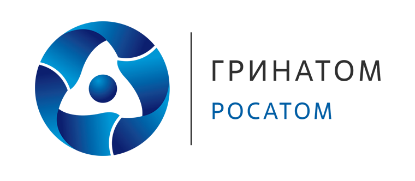 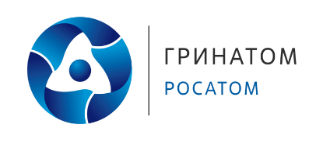 